Thank you!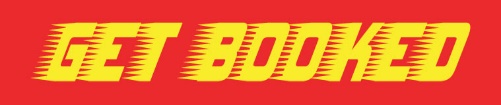 Purchase orderGET BOOKED4640 Paradise Road, Suite 15Las Vegas, NV 89169-8002Wes Miller and Raul Mangubatwes@getbooked.comDate: Oct. 5, 2018PO # GB110518raul@getbooked.com ToKristen Bjorn UnderwearAttention: Calvin Mullins Calvin@KristenBjorn.comASAPTotal Units3Small Underwear, 4 colors$9.00124Medium Underwear, 4 colors$9.00164Large Underwear, 4 colors$9.00163XL Underwear, 4 colors$9.00123Small Swimwear, 4 colors$15.00124Medium Swimwear, 4 colors$15.00164Large Swimwear, 4 colors$15.00163XL Swimwear, 4 colors$15.0012